Nota: É favor juntar declaração médica em como está apto/a para retomar as atividades profissionais (em caso de junta médica).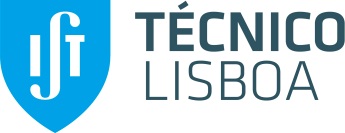 APRESENTAÇÃO AO SERVIÇONomeTécnico IDistE-mail  Carreira/CategoriaServiço  C. CustoExt. Responsável hierárquico decisorTécnico ID  istInforma que se apresentou ao serviço no dia DataAssinatura